Presseaussendung 
23.04.2012Bundesliga – Baden nach Fotofinish MeisterEin Fotofinish entscheidet die Schach Bundesliga in Jenbach. Erst als Baden in der letzten Partie doch noch ein 3:3 gegen Wulkaprodersdorf rettet, knallt bei den Niederösterreichern der Korken zur Meisterfeier.Dramatische Schlussrunden erleben die österreichischen Schachfans beim Finale der Schach Bundesliga in Jenbach. Die Hausherren haben mit zwei Punkten Vorsprung auf Baden die beste Startposition, straucheln jedoch bereits am Donnerstag in der 8. Runde gegen St. Veit. Dank Sensationssiegen von Marin Bosiocic gegen Andrei Volokitin und Mario Kuess gegen Uwe Bönsch gelingt den Kärntnern ein 3:3. Der „halbe“ Ausrutscher des Konkurrenten gibt Baden neue Kraft. Die Niederösterreicher vernichten SIR mit 5,5:0,5 und St. Veit mit 4,5:1,5. Der Pflichtsieg gegen Hohenems fällt mit 3,5:2,5 nur knapp aus. Da auch Jenbach seine beiden Begegnungen gegen Hohenems und Wulkaprodersdorf sicher gewinnt, muss die Entscheidung in der Schlussrunde fallen.Die Ausgangslage ist klar. Baden braucht Schützenhilfe von Maria Saal. Die Kärntner zeigen gegen Jenbach ihre vielleicht beste Saisonleistung angeführt von einem blendend disponierten Markus Ragger. Österreichs Nummer 1 nimmt gegen Andrei Volokitin für seine in der Vorwoche in der deutschen Bundesliga erlittene Niederlage umgehend Revanche und bringt Maria Saal in Führung. Als Uwe Bönsch gegen Robert Kreisl ebenfalls seinen König umlegen muss, steht die erste Niederlage Jenbachs seit drei Jahren fest. Volokitin und Bönsch werden trotz hervorragender Saisonleistungen zu den tragischen Figuren der Tiroler.Trotzdem sah es lange danach aus als könnte Jenbach dennoch den dritten Titelgewinn in Serie feiern. Denn Baden hat gegen Wulkaprodersdorf mehr als Schwierigkeiten. Der notwendige Punkt für die Meisterschaft schien nach Niederlagen von David Shengelia und Veronika Schneider in weiter Ferne. Ein Sieg von Sebastian Siebrecht war zu wenig und die beiden verbleibenden Partien von Balogh und Socko waren theoretische Remis-Stellungen in Turmendspielen auf einem Flügel. Immerhin hatte Socko einen Bauern mehr und kämpfte. Schließlich gab sein deutscher Gegner Martin Krämer in der letzten Partie des Tages auf. Auch wenn sich nicht allen Betrachtern der Grund für diese Aufgabe sofort erschloss, durfte der SK Advisory Invest Baden über seinen zweiten Titelgewinn nach 2008 jubeln. Dramatisch verläuft auch der Abstiegskampf. Ab Rang 5 sind alle Teams verstrickt. Einzig Kufstein/Wörgl schafft in der ganzen Saison nur ein 3:3 gegen Hohenems und liegt abgeschlagen am Tabellenende. Schlechte Karten schien auch Feffernitz zu haben. Doch die Kärntner holen in der zehnten Runde ein 3:3 gegen Maria Saal. Dieses Ergebnis hilft beiden Teams. In der Schlussrunde spielt Feffernitz entfesselt Pöchlarn/Mauerbach mit 4,5:1,5 an die Wand und schafft noch den Sprung auf den rettenden 9. Platz weil SIR gegen Fürstenfeld mit 2:4 verliert. Pöchlarn und SIR müssen gemeinsam mit Kufstein in die zweiten Ligen. Starke Saisonleistungen zeigen neben dem Titel-Duo Wulkaprodersdorf, Fürstenfeld, Maria Saal und Hohenems. Zwettl und St. Veit/Glan schaffen letztlich recht sicher den Klassenerhalt, wenn auch nicht ohne Zittern.In der erstmals durchgeführten Damen-Bundesliga holt sich ASVO Wulkaprodersdorf mit Anna-Christina Kopinits, Veronika Exler und Katharina Newrkla souverän den Titel. Silber geht an die „Freundinnen Tirol“ nicht zuletzt dank eines Sieges im direkten Duell mit dem ASVÖ Pamhagen. Die Burgenländerinnen dürfen sich über die Bronzemedaille freuen.Aus steirischer Sicht ist Fürstenfeld weiter eine fixe Größe in der Bundesliga. Wacker schlagen sich die Steirer auch als „Legionäre“. Robert Kreisl (5,5/11) und Mario Schachinger (6/10) punkten für Maria Saal. Andreas Diermair (5/11) und Peter Schreiner (5,5/8) tragen Wesentlich zum Klassenerhalt von Feffernitz bei.In der Damen-Bundesliga schlagt sich Feldbach in der Besetzung Reka Horvath, Sandra Wilfling, Jasmin-Denise Schloffer und Vanessa Stallinger mit Rang 5 wacker. Die Schachamazonen Graz erkämpfen mit Elisabeth Klinkan, Andreas Schmidbauer und Margot Landl Rang 7. Organisatorisch großes leistet Andrea Schmidbauer. Sie hatte die Idee für die Damen-Bundesliga und schaffte es das Projekt erfolgreich umzusetzen.Damen-Bundesliga: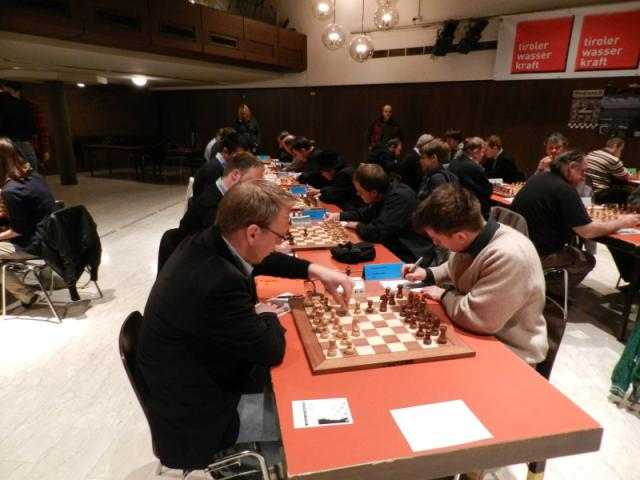 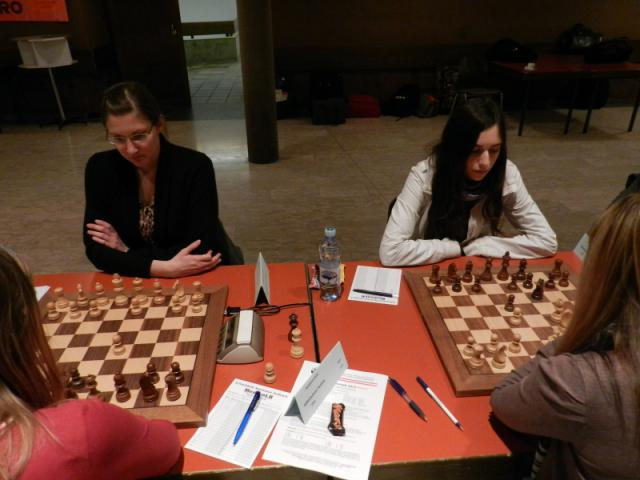 Ragger – Volokitin	Kopinits, ExlerSteirische Landesmeisterschaften U-12Einen Favoritensieg feiert der Fürstenfelder Michael Tölly in Abwesenheit von Bardhyl Uksini bei der Steirischen Landesmeisterschaft U-12 in Söchau. Venla Lymysalo von Styria Graz wird Zweite und gewinnt damit zugleich die Mädchenwertung vor Selina Raith und Hannah Hadler. Bei den Buben landen Alexander Bratko sowie Simon Prato und David Lafer mit identischen Wertungen auf den Plätzen.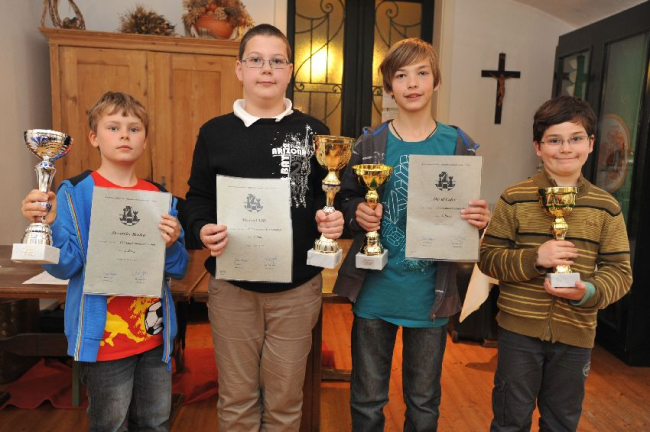 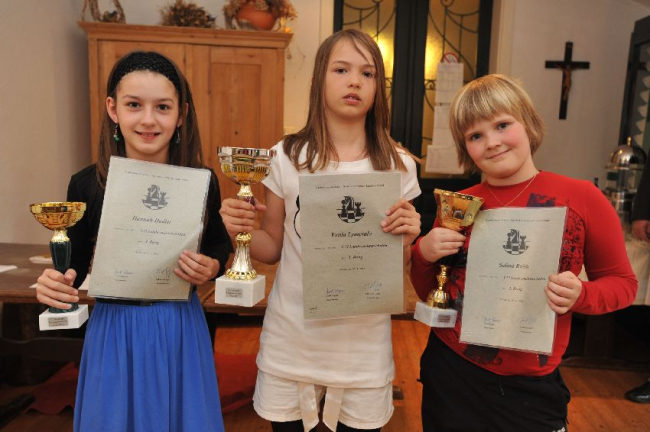 Lafer, Tölly, Bratko, Prato	Hadler, Lymysalo, RaithLiga Süd – Schlussrunde - Leibnitz feiert die Meisterschaft(Bericht: Arnold Pristernik)Anlässlich des 60-jährigen Bestehens des Schachklubs Bärnbach wurde im festlichen Ambient des Volkshauses die Schlussrunde der Liga Süd veranstaltet. Leibnitz sichert sich mit einem klaren 6:2 gegen Söchau den Ligatitel und wird somit nächstes Jahr wieder in der Landesliga vertreten sein.Gastgeber Bärnbach ringt die Gleisdorfer „Juniors“ mit 4,5:3,5 nieder und ist Vizemeister.Rang Drei geht trotz einer 3:5 Niederlage gegen Voitsberg an die Mannschaft aus Gamlitz. Feldbach-Kirchberg überrollt die ersatzgeschwächten Passailer, Weiz und Stainz trennen sich 4:4 Unentschieden. Pinggau-Friedberg setzt sich gegen Hartberg eindeutig durch.Die Veranstaltung musste leider mit einer Gedenkminute an die Verstorbenen IS Rainer Fahrner und Willi Hofer eröffnet werden.Ergebnisse:Endstand: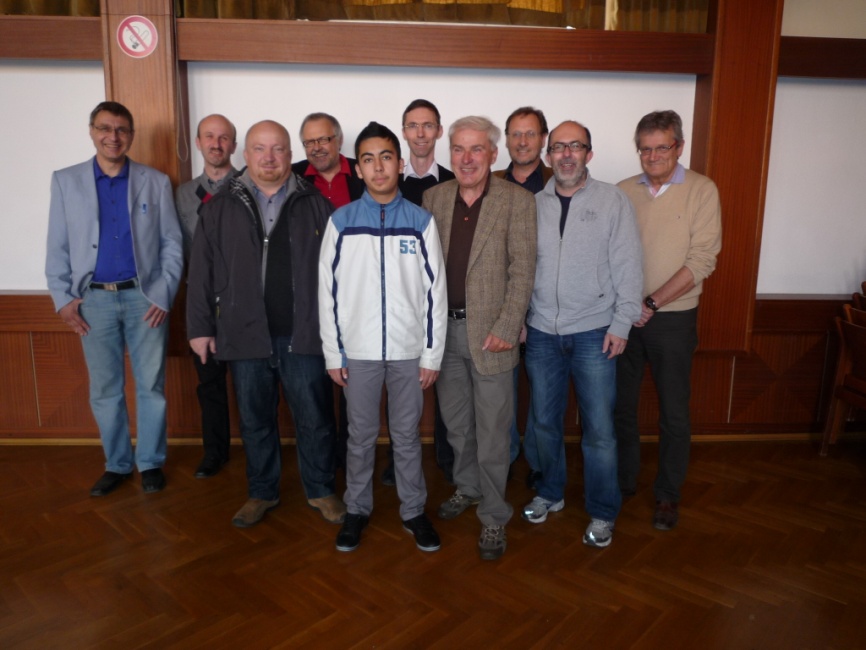 Leibnitzer Meistermannschaft: FM Leo Weiss, Wolfgang Polz, IM Miran Zupe, Horst Hrastnik, Nidshat Farajov, Gerd Kubik, Obmann DI Hubert Mitteregger, DI Heinz Kratschmer, Mannschaftsführer Heinz Oswald, Peter Detter. Nicht am Bild: GM Markus Ragger.Termine27.04.-01.05.2012, 11. Schachopen SemriachSemriach - Trattnerhof, 5 Runden Schweizer System, Nennschluss: 17.00 Uhr.Ausschreibung (pdf)01.05.-31.07.2012, Steirischer Blitzschach-Cup Offene Blitzserie. Angemeldet werden können alle Blitzturnier in der Steiermark im Zeitraum Mai bis Juli (auch Vereinsturniere). Die Monatssieger der Kreise qualifizieren sich für Landes-Blitz-Meisterschaft. Info (pdf)01.05.2012, Obersteirische Blitzmeisterschaft 2012Niklasdorf - Veranstaltungszentrum, Beginn: 14.00 Uhr.Ausschreibung (pdf)12.05.2012 Obersteirische SchnellschachmeisterschaftGrimmingsaal des LFZ Raumberg-Gumpenstein, Beginn: 10.00 Uhr.Ausschreibung (pdf)17.05.-20.05.2012, 19. Ratten OpenRatten - GH Zur Post, 5 Runden Schweizer System,  Nennschluss: 16.05.2012, 20.00 Uhr (!!). Ausschreibung (pdf)07.06.-10.06.2012, Steirische LandesmeisterschaftGleisdorf - ForumKloster, K.O.-Turnier mit 16 Teilnehmern, Qualifzierte und Interessierte nennen an: styria@chess.atAusschreibung (pdf)08.06.-10.06.2012, Steirische Landesmeisterschaft DamenGleisdorf - ForumKloster, K.O.-Turnier mit 8 Teilnehmerinnen, Qualifzierte und Interessierte nennen an: a.schmidbauer12@gmail.comAusschreibung (pdf)30.06.2012, 6. ÖZIV LandesmeisterschaftNiklasdorf - Veranstaltungszentrum, Schnellschach, Beginn: 9.30 Uhr.Ausschreibung (pdf)Steirische Turniere siehe 	http://styria.chess.at Bundesweite Turniere siehe 	http://www.chess.at Europäische Turniere siehe 	http://www.europechess.net Weltweite Turniere siehe 	http://www.fide.com 8. Runde am 19.04.2012 um 16.008. Runde am 19.04.2012 um 16.008. Runde am 19.04.2012 um 16.008. Runde am 19.04.2012 um 16.008. Runde am 19.04.2012 um 16.008. Runde am 19.04.2012 um 16.00Nr.TeamTeamErg.:Erg.1SK Sparkasse FürstenfeldSK MPÖ Maria Saal2½:3½2ASVÖ Pöchlarn/MauerbachASVÖ Wulkaprodersdorf2½:3½3SV Raika Rapid FeffernitzSK Hohenems4:24SK Sparkasse JenbachASVÖ Signum Druck St. Veit/Glan3:35SK Advisory Invest BadenSIR Bernhard Glatz5½:½6SpGem. Kufstein WörglSK Zwettl2:49. Runde am 20.04.2012 um 14.009. Runde am 20.04.2012 um 14.009. Runde am 20.04.2012 um 14.009. Runde am 20.04.2012 um 14.009. Runde am 20.04.2012 um 14.009. Runde am 20.04.2012 um 14.00Nr.TeamTeamErg.:Erg.1SK ZwettlSK Sparkasse Fürstenfeld3½:2½2SIR Bernhard GlatzSpGem. Kufstein Wörgl4:23ASVÖ Signum Druck St. Veit/GlanSK Advisory Invest Baden1½:4½4SK HohenemsSK Sparkasse Jenbach2:45ASVÖ WulkaprodersdorfSV Raika Rapid Feffernitz3:36SK MPÖ Maria SaalASVÖ Pöchlarn/Mauerbach4:210. Runde am 21.04.2012 um 14.0010. Runde am 21.04.2012 um 14.0010. Runde am 21.04.2012 um 14.0010. Runde am 21.04.2012 um 14.0010. Runde am 21.04.2012 um 14.0010. Runde am 21.04.2012 um 14.00Nr.TeamTeamErg.:Erg.1SK Sparkasse FürstenfeldASVÖ Pöchlarn/Mauerbach4:22SV Raika Rapid FeffernitzSK MPÖ Maria Saal3:33SK Sparkasse JenbachASVÖ Wulkaprodersdorf4½:1½4SK Advisory Invest BadenSK Hohenems3½:2½5SpGem. Kufstein WörglASVÖ Signum Druck St. Veit/Glan2:46SK ZwettlSIR Bernhard Glatz3:311. Runde am 22.04.2012 um 10.0011. Runde am 22.04.2012 um 10.0011. Runde am 22.04.2012 um 10.0011. Runde am 22.04.2012 um 10.0011. Runde am 22.04.2012 um 10.0011. Runde am 22.04.2012 um 10.00Nr.TeamTeamErg.:Erg.1SIR Bernhard GlatzSK Sparkasse Fürstenfeld2:42ASVÖ Signum Druck St. Veit/GlanSK Zwettl2:43SK HohenemsSpGem. Kufstein Wörgl3:34ASVÖ WulkaprodersdorfSK Advisory Invest Baden3:35SK MPÖ Maria SaalSK Sparkasse Jenbach4:26ASVÖ Pöchlarn/MauerbachSV Raika Rapid Feffernitz1½:4½RanglisteRanglisteRg.TeamTeamAnz+=-Wtg1Wtg21SK Advisory Invest BadenSK Advisory Invest Baden118211845,52SK Sparkasse JenbachSK Sparkasse Jenbach1182118433ASVÖ WulkaprodersdorfASVÖ Wulkaprodersdorf1153313354SK Sparkasse FürstenfeldSK Sparkasse Fürstenfeld1160512345SK MPÖ Maria SaalSK MPÖ Maria Saal1152412336SK HohenemsSK Hohenems1151511357SK ZwettlSK Zwettl1151511318ASVÖ Signum Druck St. Veit/GlanASVÖ Signum Druck St. Veit/Glan1142510319SV Raika Rapid FeffernitzSV Raika Rapid Feffernitz1133593310SIR Bernhard GlatzSIR Bernhard Glatz1133593011ASVÖ Pöchlarn/MauerbachASVÖ Pöchlarn/Mauerbach11407826,512SpGem. Kufstein WörglSpGem. Kufstein Wörgl110110119EndstandEndstandRg.TeamTeamAnz+=-Wtg1Wtg21ASVÖ WulkaprodersdorfASVÖ Wulkaprodersdorf77001412,52Freundinnen TirolFreundinnen Tirol760112113ASVÖ PamhagenASVÖ Pamhagen7412994VorarlbergVorarlberg732287,55SpG. FeldbachSpG. Feldbach721455,56Apoptosis WienApoptosis Wien7205447SV Schachamazonen GrazSV Schachamazonen Graz7115348Tschaturanga WienTschaturanga Wien701612,5Endstand nach 7 RundenEndstand nach 7 RundenRg.NamesexEloVerein/OrtPkt. Wtg11Tölly Michael 1688Fuerstenfeld6,5292Lymysalo Venla w1522Styria Graz5283Bratko Alexander 1341Bärnbach5244Prato Simon 1486Schachfreunde Graz4,527,5Lafer David 1450Spg. Feldbach-Kirchberg4,527,56Ertl Lukas 1195Schachfreunde Graz428,57Koren Paul 0Voitsberg421,58Kamensek David Michael 1387Spg. Trofaiach-Niklasdorf3,5299Kölber Daniel 1034Leoben32310Raith Selina w1133Weiz32211Hadler Hannah w1128Spg. Feldbach-Kirchberg223,512Sork Kevin 1021Bad Gleichenberg22013Felberbauer Sara w955Grazer Wechselseitige21814Hofer Sabrina w977Irdning021,5Passail½ - 7½Feldbach-KirchbergNEKOM Voitsberg5 - 3Auto Wechtitsch GamlitzPinggau-Friedberg6½ - 1½HartbergLeibnitz6 - 2SöchauBärnbach4½ - 3½GleisdorfWeiz4 - 4StainzRg.Team123456789101112Wtg1Wtg21Leibnitz*457665½6566½7½2164,52Bärnbach4*6644½65½5½77½4½2060,53Auto Wechtitsch Gamlitz32*4½3655½4½6561650,54Feldbach-Kirchberg123½*5½64½5½46½7½7½1553,55NEKOM Voitsberg2452½*4445½5½5½6½1448,56Gleisdorf23½224*35½6½6½6½4½11467Stainz2½233½45*245½74½10438Söchau22½2½2½42½6*3½464½8409Weiz32½3½42½1½44½*3½4½5838,510Pinggau-Friedberg2121½2½1½2½44½*6½7½735,511Hartberg1½½3½2½1½123½1½*4½22212Passail½3½2½1½3½3½2½3½3½*024,5